The Art of AnglesMondrian Artworks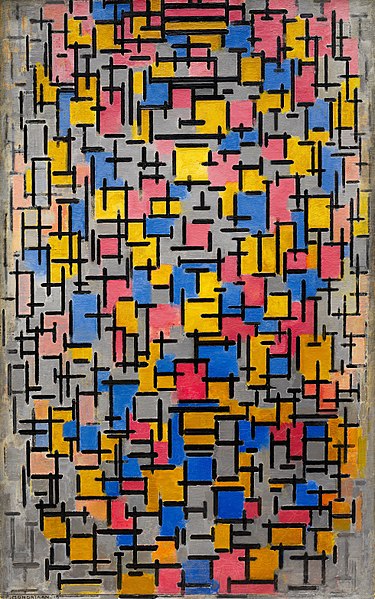 Piet Mondrian, 1916, Composition https://commons.wikimedia.org/wiki/File:Composition,_Piet_Mondrian,_1916.jpg 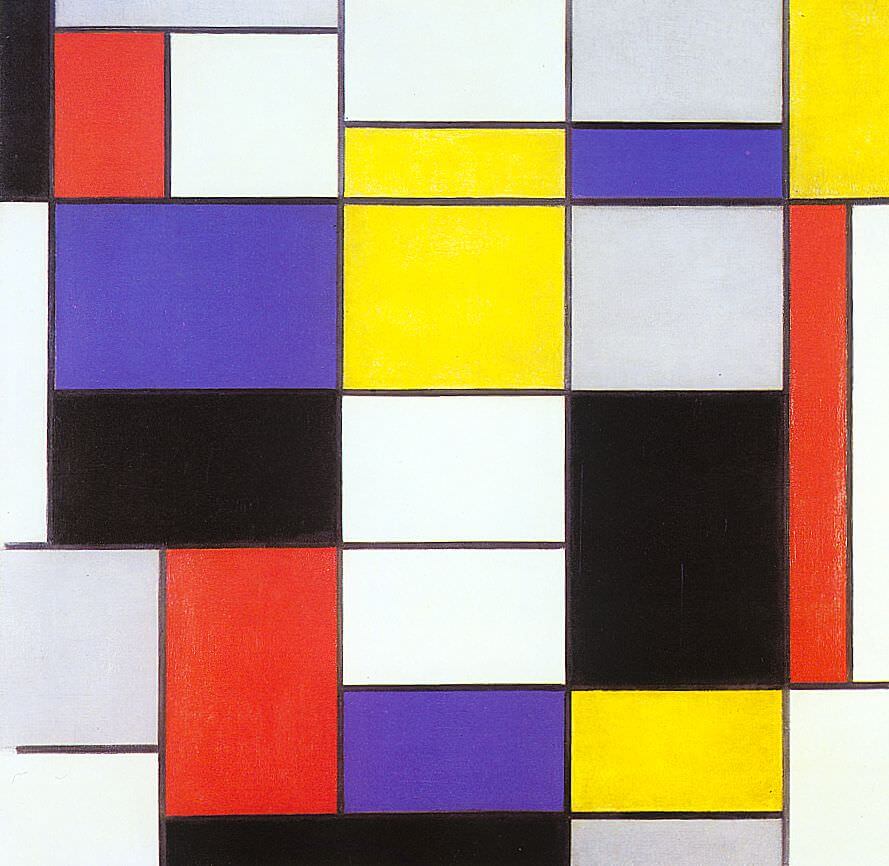 Piet Mondrian, 1923, Composition Ahttps://www.wikiart.org/en/piet-mondrian/composition-a-1923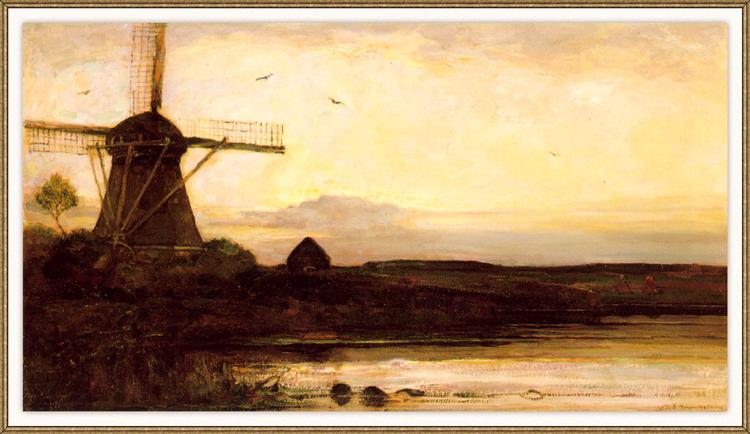 Piet Mondrian, 1905, Mill in the eveningMill in the evening, 1905 - Piet Mondrian - WikiArt.org © Department of Education and Training CC BY 4.0, excluding third party material.